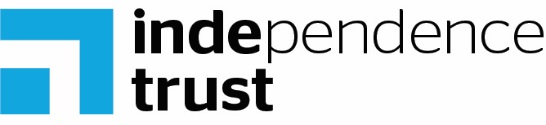 Peer Volunteer Application FormPlease give the details of two people (not connected to Independence Trust or Board of Trustees) who can provide you with a reference.  One should be a professional and one personal.Criminal Convictions DeclarationRehabilitation of Offenders Act, 1974 (Exceptions Order 1975)Have you ever been convicted of a criminal offence?If yes, please give particulars.  Because of the nature of the work in which you will be involved, you must provide information about convictions under the provision of the Rehabilitation of Offenders Act, 1974.  In the event of being accepted by Independence Trust, any failure to disclose such conviction could result in your being asked to leave.  Any such information given will be treated in complete confidence.A Disclosure and Barring Service (previously known as Criminal Records Bureau) check will be needed in order to be a Peer Lead for Independence Trust.Support / Access RequirementsI give my consent for Independence Trust to retain this information and understand that it will be stored confidentially and handled in full compliance with the Data Protection Act 1998 and Independence Trusts Confidentiality Policy.To the best of my knowledge, I can safely be involved in Peer Development activities.  I understand the importance of keeping my supervisor updated on significant changes in my health or circumstances.The information on this form is, to the best of my knowledge, accurate.  I understand that the provision of false information may result in disqualification or the termination of voluntary work.Applicant signature	__________________________________Date			__________________________________If you have any questions about the application process, please contact Simon Price (Peer Team Leader) on 07718051368 or email simon.price@independencetrust.co.ukOnce completed, please return this form to the email above or to:Simon PricePeer Team LeaderIndependence TrustConway House31 Worcester StreetGloucesterGloucestershire.GL1 3AJName:D.O.B.:Address:Postcode:Telephone:Email:Gender:Which area would you like to volunteer for as a Peer Volunteer? (Please circle)Which area would you like to volunteer for as a Peer Volunteer? (Please circle)Which area would you like to volunteer for as a Peer Volunteer? (Please circle)Gloucester Forest of DeanCheltenhamMoretonTewkesburyStroudDursleyCirencesterTetburyLechladeName:Address:Postcode:Telephone:Email:Relationship:Name:Address:Postcode:Telephone:Email:Relationship:Please give us your reasons for wanting to become a Peer VolunteerTell us a little about what led you to this decisionPlease include any voluntary work, leisure interests or other activities that you consider to be relevant to this role current or previousTell us about the skills that you have that you would bring to this roleDo you have any experience or knowledge of Mental Health e.g. self, as a Carer, family member, professional .etc.?If so, would you like to tell us just a little about your experience and knowledge?If you are accepted as a Peer Volunteer, can you commit to: (please circle)Support Sessions? (supervision)                                 Yes                                   NoAn average of 3 hours per week?                               Yes                                   NoWorking within IT Peer Volunteer guidelines?             Yes                                   NoInitial & ongoing training?                                          Yes                                  NoIf you are uncertain about any of these, please speak with a member of the team.YESNODate PlaceType of offenceFine imposedPlease outline any equipment, support or faith needs that you require to enable you to be a Peer Volunteer for us.Thank you for applying to be a Peer Volunteer at The Independence Trust.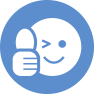 